NextSteps - Perfekt unperfekt -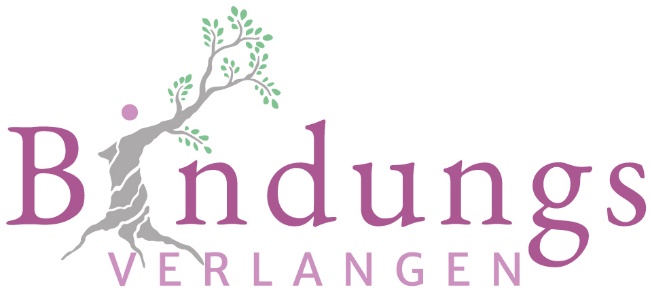 Ein Kurs für Eltern und Kinder von 1-3 Jahren zum Entspannen und Auftanken"Familienglück trotz Belastung und Stress"Welche Stressoren gibt es und wie kann ich sie verringern? Was ist Familie als System und wie funktioniert es? Wie können wir achtsam miteinander sprechen und finden gemeinsame Lösungen? Wie gehe ich achtsam mit mir, meinen Gefühlen und Grenzen um? Und wenn ich doch mal laut werde?In gemütlicher Atmosphäre werden wir diese und viele weitere Themen besprechen, um euch zu unterstützen, eure Kinder und ihr Verhalten auch nach dem ersten Geburtstag immer besser zu verstehen. Der Austausch mit anderen Eltern hilft, zu erkennen, dass ihr mit euren Gedanken, Gefühlen und Ängsten nicht alleine seid. Wir werden singen, Massagespiele und die ein oder andere Kinderyogaübung machen. Schöne Momente gemeinsam zu erleben, gemeinsam zu lachen und Spaß haben, stärkt Beziehungen und hilft, aufzutanken und die alltäglichen Anforderungen gut zu meistern. Auf Grund der Covid 19 Pandemie, finden alle unsere Kurse unterBerücksichtigung der geltenden Hygienerichtlinien statt.Dies kann bei einer Veränderung der Gesamtsituation auch bedeuten, dass laufende Kurse vorzeitig beendet werden müssen oder online stattfinden, auch kann es zu Veränderungen der Kurszeiten bzw. Räumlichkeiten kommen.Die Hygienevorgaben der jeweiligen Raumanbieter sind einzuhalten.Jetzt anmeldenJetzt anmeldenKursNextSteps - Perfekt unperfekt -NummerBN 2022-4Freie Plätze4Datum13.09.2022 – 01.11.2022Preis€ 69.00 – 129.00OrtMütter -und Familientreff Erlangen
Drausnickstraße 82
91052 ErlangenKontaktBINDUNGsvERLANGEN
Ohmstrasse 7
91054 Erlangen
Tel. 01737478618
www.bindungsverlangen.deAnmeldeschluss12.09.2022 23:55StatusFür Anmeldungen geöffnetKursKursKursNextSteps - Perfekt unperfekt -NextSteps - Perfekt unperfekt -NextSteps - Perfekt unperfekt -NextSteps - Perfekt unperfekt -NummerNummerNummerBN 2022-4BN 2022-4BN 2022-4BN 2022-4Freie PlätzeFreie PlätzeFreie Plätze4444DatumDatumDatum13.09.2022 – 01.11.202213.09.2022 – 01.11.202213.09.2022 – 01.11.202213.09.2022 – 01.11.2022PreisPreisPreis€ 69.00 – 129.00€ 69.00 – 129.00€ 69.00 – 129.00€ 69.00 – 129.00OrtOrtOrtMütter -und Familientreff Erlangen
Drausnickstraße 82
91052 ErlangenMütter -und Familientreff Erlangen
Drausnickstraße 82
91052 ErlangenMütter -und Familientreff Erlangen
Drausnickstraße 82
91052 ErlangenMütter -und Familientreff Erlangen
Drausnickstraße 82
91052 ErlangenKontaktKontaktKontaktBINDUNGsvERLANGEN
Ohmstrasse 7
91054 Erlangen
Tel. 01737478618
www.bindungsverlangen.deBINDUNGsvERLANGEN
Ohmstrasse 7
91054 Erlangen
Tel. 01737478618
www.bindungsverlangen.deBINDUNGsvERLANGEN
Ohmstrasse 7
91054 Erlangen
Tel. 01737478618
www.bindungsverlangen.deBINDUNGsvERLANGEN
Ohmstrasse 7
91054 Erlangen
Tel. 01737478618
www.bindungsverlangen.deAnmeldeschlussAnmeldeschlussAnmeldeschluss12.09.2022 23:5512.09.2022 23:5512.09.2022 23:5512.09.2022 23:55StatusStatusStatusFür Anmeldungen geöffnetFür Anmeldungen geöffnetFür Anmeldungen geöffnetFür Anmeldungen geöffnetNr.DatumZeitZeitLeiter*inOrtBeschreibungBeschreibung113.09.202215:00 – 16:1515:00 – 16:15Elke BotheMütter -und Familientreff ErlangenKennenlernen, Themenabsprache für die letzte StundeKennenlernen, Themenabsprache für die letzte Stunde220.09.202215:00 – 16:1515:00 – 16:15Elke BotheMütter -und Familientreff ErlangenSelbstbewusstsein, Selbstwert, SelbstsicherheitSelbstbewusstsein, Selbstwert, Selbstsicherheit327.09.202215:00 – 16:1515:00 – 16:15Elke BotheMütter -und Familientreff ErlangenKonsequent oder authentisch?Konsequent oder authentisch?404.10.202215:00 – 16:1515:00 – 16:15Elke BotheMütter -und Familientreff ErlangenFamilie als SystemFamilie als System511.10.202215:00 – 16:1515:00 – 16:15Elke BotheMütter -und Familientreff ErlangenGelassenheit und ResilienzGelassenheit und Resilienz618.10.202215:00 – 16:1515:00 – 16:15Elke BotheMütter -und Familientreff Erlangen"Trigger" im Familienalltag"Trigger" im Familienalltag725.10.202215:00 – 16:1515:00 – 16:15Elke BotheMütter -und Familientreff ErlangenAchtsame Kommunikation mit KindernAchtsame Kommunikation mit Kindern801.11.202215:00 – 16:1515:00 – 16:15Elke BotheMütter -und Familientreff ErlangenIndividuelle Stunde (mögliche Inhalte: Fremdbetreuung oder zu Hause bleiben, Essen und Ernährung, „sauber werden“, Langzeitstillen / Schnuller / Flasche & Co, Geschwisterrivalitäten, „Das passende Leben“, Väter früher und heute, oder andere Themen)Individuelle Stunde (mögliche Inhalte: Fremdbetreuung oder zu Hause bleiben, Essen und Ernährung, „sauber werden“, Langzeitstillen / Schnuller / Flasche & Co, Geschwisterrivalitäten, „Das passende Leben“, Väter früher und heute, oder andere Themen)